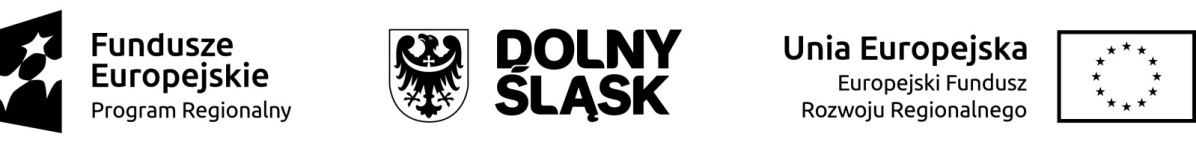 Zarząd Województwa Dolnośląskiego 
pełniący rolęInstytucji Zarządzającej Regionalnym Programem Operacyjnym Województwa Dolnośląskiego 2014-2020 oraz Miasto Jelenia Góra pełniące funkcję Instytucji Pośredniczącejw ramach instrumentu Zintegrowane Inwestycje Terytorialne Regionalnego Programu Operacyjnego Województwa Dolnośląskiego 2014–2020ogłasza nabór wniosków o dofinansowanie realizacji projektówze środków Europejskiego Funduszu Rozwoju Regionalnegow  ramach Regionalnego Programu Operacyjnego Województwa Dolnośląskiego 2014-2020Oś priorytetowa 7 Infrastruktura edukacyjnaDziałanie 7.2 Inwestycje w edukację ponadgimnazjalną, w tym zawodowąPoddziałanie 7.2.3 Inwestycje w edukację ponadgimnazjalną, w tym zawodową – ZIT AJ(Infrastruktura szkół ponadgimnazjalnych zawodowych)Nr naboru RPDS.07.02.03-IZ.00-02-093/161.Informacje ogólneNabór w trybie konkursowym w ramach Regionalnego Programu Operacyjnego Województwa Dolnośląskiego 2014-2020 Oś priorytetowa 7 Infrastruktura edukacyjna Działanie 7.2 Inwestycje w edukację ponadgimnazjalną, w tym zawodową Poddziałanie 7.2.3 Inwestycje w edukację ponadgimnazjalną, w tym zawodową  – ZIT AJ.Nabór w trybie konkursowym – dla beneficjentów realizujących przedsięwzięcia na terenie Aglomeracji Jeleniogórskiej określonej w Strategii ZIT AJ.2.Pełna nazwa i adres właściwej instytucji organizującej konkurs: Konkurs ogłasza Instytucja Zarządzająca Regionalnym Programem Operacyjnym Województwa Dolnośląskiego 2014-2020 oraz Miasto Jelenia Góra, któremu zostało powierzone zarządzanie Zintegrowanymi Inwestycjami Terytorialnymi Aglomeracji Jeleniogórskiej pełniące rolę Instytucji Organizującej Konkurs. Funkcję Instytucji Zarządzającej pełni Zarząd Województwa Dolnośląskiego. Zadania związane z naborem realizuje Departament Funduszy Europejskich 
w Urzędzie Marszałkowskim Województwa Dolnośląskiego, ul. Mazowiecka 17, 50-412 Wrocławoraz ZIT AJ, ul. Okrzei 10, 58-500 Jelenia Góra pełniące funkcję Instytucji Pośredniczącej.  Porozumienie  zawarte pomiędzy IZ RPO WD a Miastem Jelenia Góra pełniącym funkcję lidera ZIT AJ i pełniącym funkcję Instytucji Pośredniczącej, w ramach instrumentu Zintegrowane Inwestycje Terytorialne RPO WD, reguluje zasady współpracy (prawa i obowiązki) w ramach ww. konkursu.3. Przedmiot konkursu, w tym typy projektów podlegających dofinansowaniu: Przedmiotem konkursu są następujące typy projektów określone dla działania 7.2 Inwestycje w edukację ponadgimnazjalną, w tym zawodową Poddziałania 7.2.3 Inwestycje w edukację ponadgimnazjalną, w tym zawodową  – ZIT AJ (Infrastruktura szkół ponadgimnazjalnych zawodowych):7.2.A Przedsięwzięcia prowadzące bezpośrednio do poprawy warunków nauczania zwłaszcza w zakresie zajęć matematyczno-przyrodniczych i cyfrowych realizowane poprzez przebudowę, rozbudowę lub adaptację (w tym także zakup wyposażenia) placówek i szkół ponadgimnazjalnych, w tym zawodowych i specjalnych.7.2.B Przedsięwzięcia z zakresu wyposażenia w nowoczesny sprzęt i materiały dydaktyczne pracowni, zwłaszcza matematyczno-przyrodniczych i cyfrowych.7.2.C Przedsięwzięcia z zakresu wyposażenia w sprzęt specjalistyczny i pomoce dydaktyczne do wspomagania rozwoju uczniów ze specjalnymi potrzebami edukacyjnymi, np. uczniów niepełnosprawnych, uczniów szczególnie uzdolnionych. 7.2.D Przedsięwzięcia ukierunkowane na wspieranie ukierunkowanych branżowo centrów kształcenia zawodowego oraz tworzenie w szkołach zawodowych warunków zbliżonych do rzeczywistego środowiska pracy zawodowej pod kątem wyposażenia, doposażenie warsztatów, pracowni itp. wraz z ewentualnym  dostosowaniem/adaptacją pomieszczeń na potrzeby zakupionego wyposażenia.7.2.E Przedsięwzięcia z zakresu budowy nowych obiektów służących praktycznej nauce zawodu. Budowa nowych obiektów służących praktycznej nauce zawodu jest możliwa wyłącznie w sytuacji, gdy przebudowa, rozbudowa lub adaptacja istniejących budynków nie jest możliwa lub jest nieuzasadniona ekonomicznie oraz musi uwzględniać trendy demograficzne zachodzące na danym obszarze.Możliwe jest łączenie ww. typów projektów – o wyborze typu decyduje struktura wydatków kwalifikowalnych (ich większościowy udział). Wszystkie przedsięwzięcia związane z poprawą warunków kształcenia będą uwzględniać konieczność dostosowaniem infrastruktury i wyposażenia do potrzeb osób z niepełnosprawnościami (jako obowiązkowy element projektu).Możliwe są działania poprawiające efektywność energetyczną, analogiczne do działania 3.3 RPO WD „Efektywność energetyczna w budynkach użyteczności publicznej i sektorze mieszkaniowym” (schematy 3.3 A i 3.3 B). Wartość takich inwestycji nie może przekraczać 49% wartości  wydatków kwalifikowalnych na pojedynczy budynek w projekcie.Preferowane będą projekty:- dostosowujące szkoły do pracy z uczniem o specjalnych potrzebach edukacyjnych;- zapewniające rozwój infrastruktury w zakresie nauk matematyczno-przyrodniczych i cyfrowych (wyposażenie pracowni);- komplementarne z przedsięwzięciami realizowanymi w obszarze edukacji współfinansowanymi z EFS.Nie będą finansowane:- Wydatki związane z termomodernizacją przekraczające 49% wartości całkowitych wydatków kwalifikowalnych projektu.- Wydatki ponoszone na infrastrukturę oraz zakup wyposażenia wykorzystywanego na potrzeby kształcenia ustawicznego.- Wydatki na infrastrukturę szkolnictwa ponadgimnazjalnego ogólnego 
.- Wydatki ponoszone na budowę nowych obiektów nie służących praktycznej nauce zawodu oraz rozbudowę obiektów nie służących praktycznej nauce zawodu o budynki trwale nie połączone z istniejącym już obiektem.- Koszty zagospodarowania terenu wokół szkół i placówek oraz budowa dróg dojazdowych, wewnętrznych i parkingów.- Wydatki na zakup używanych środków trwałych.Kategorią interwencji (zakresem interwencji dominującym) dla niniejszego konkursu jest kategoria 050 Infrastruktura edukacyjna na potrzeby kształcenia i szkolenia zawodowego oraz kształcenia osób dorosłych4. Typy beneficjentów: Wsparcie udzielane będzie beneficjentom realizującym przedsięwzięcia na terenie Aglomeracji Jeleniogórskiej określonej w Strategii ZIT AJ obejmującej następujące obszary: Miasto Jelenia Góra, Gmina Janowice Wielkie, Gmina Jeżów Sudecki, Miasto Karpacz, Miasto Kowary, Gmina Mysłakowice, Miasto Piechowice, Gmina Podgórzyn, Gmina Stara Kamienica, Miasto Szklarska Poręba, Gmina i Miasto Gryfów Śląski, Gmina i Miasto Lubomierz, Miasto i Gmina Mirsk, Miasto i Gmina Wleń, Gmina Pielgrzymka, Miasto i Gmina Świerzawa, Miasto Wojcieszów, Miasto Złotoryja.Wsparciem w ramach ZIT AJ objęte są w całości powiaty: jeleniogórski, Jelenia Góra Miasto.Częściowe zastosowanie wsparcia za pomocą mechanizmu ZIT zostało zaplanowane w celu osiągnięcia większej efektywności podejmowanej interwencji.O dofinansowanie w ramach konkursu mogą ubiegać się następujące typy beneficjentów: jednostki samorządu terytorialnego, ich związki i stowarzyszenia;jednostki organizacyjne jst;organy prowadzące szkoły, w tym organizacje pozarządowe;specjalne ośrodki szkolno-wychowawcze;5.Kwota przeznaczona na dofinansowanie projektów 
w konkursie: Alokacja w ramach konkursu wynosi  1 822 449 Euro – 7 951 527 złAlokacja przeliczona po kursie Europejskiego Banku Centralnego (EBC) obowiązującym w marcu 2016  r., 1 euro = 4, 3631 zł. Ze względu na kurs euro limit dostępnych środków może ulec zmianie. Z tego powodu dokładna kwota dofinansowania zostanie określona na etapie zatwierdzania Listy ocenionych projektów 6.Minimalna wartość projektu:Minimalna wartość wydatków kwalifikowalnych projektu:- 50 tys. PLN w przypadku projektów dotyczących wyłącznie wyposażenia;- 100 tys. PLN w przypadku pozostałych projektów infrastrukturalnych.7.Maksymalna wartość projektu:Maksymalna wartość wydatków kwalifikowalnych projektu: 12 mln PLN  Maksymalna wartość wydatków kwalifikowalnych dotyczy jednej szkoły/placówki.8.Maksymalny dopuszczalny poziom dofinansowania projektu lub maksymalna dopuszczalna kwota do dofinansowania projektu: Poziom dofinansowania UE na poziomie projektu wynosi 85% kosztów kwalifikowalnych 9.Minimalny wkład własny beneficjenta jako % wydatków kwalifikowalnych: Minimalny wkład własny beneficjenta na poziomie projektu wynosi 15%10.Termin, miejsce 
i forma składania wniosków o dofinansowanie projektu: Wnioskodawca wypełnia wniosek o dofinansowanie za pośrednictwem aplikacji – Generator Wniosków - dostępny na stronie http://gwnd.dolnyslask.pl/ i przesyła do IOK w ramach niniejszego konkursu w terminie od godz. 8.00 dnia 4 maja 2016 r. do godz. 15.00 dnia  24 czerwca 2016 r. Wnioski należy składać w formie dokumentu elektronicznego za pośrednictwem Generatora. Jednocześnie, najpóźniej do dnia zakończenia naboru tj. do godz. 15.00 dnia  24 czerwca 2016 r., do siedziby IOK należy dostarczyć jeden egzemplarz wydrukowanej z systemu (Generator Wniosków) papierowej wersji wniosku, opatrzonej czytelnym podpisem/ami lub parafą i z pieczęcią imienną osoby/ób uprawnionej/ych do reprezentowania Wnioskodawcy (wraz z podpisanymi załącznikami).Papierowa wersja wniosku może zostać dostarczona:a)	osobiście do kancelarii Departamentu Funduszy Europejskich mieszczącej się pod adresem:Urząd Marszałkowski Województwa DolnośląskiegoDepartament Funduszy Europejskichul. Mazowiecka 1750-412 WrocławII piętro, pokój nr 2020b)	kurierem lub pocztą na adres: Urząd Marszałkowski Województwa DolnośląskiegoWydział Wdrażania EFRRul. Mazowiecka 1750-412 WrocławSuma kontrolna wersji papierowej i elektronicznej musi być zgodna.11.Sposób i miejsce udostępnienia regulaminu:Wszystkie kwestie dotyczące naboru opisane zostały w Regulaminie, który dostępny jest wraz z załącznikami na stronie internetowej www.rpo.dolnyslask.pl  oraz na portalu Funduszy Europejskich (www.funduszeeuropejskie.gov.pl).